NO: ......[FULL TITLE, ALL CAPS, CALIBRI 14 PTS]A THESISPresented in a Partial Fulfillment of the Requirements for the Sarjana DegreeEnglish Department, Faculty of Humanities and Creative IndustriesPetra Christian UniversityBy:[Full name]Reg. No. A1114xxxxENGLISH DEPARTMENT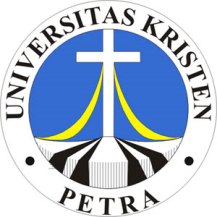 FACULTY OF HUMANITIES AND CREATIVE INDUSTRIESPETRA CHRISTIAN UNIVERSITYSURABAYA20xxACCEPTANCE SHEETA CREATIVE THESIS[FULL TITLE, ALL CAPS, CALIBRI 14 PTS]By:[Full name]	Reg. No. A1114xxxxAccepted by:English Department, Faculty of Humanities and Creative IndustriesPetra Christian UniversitySurabaya, [date/month/year of revision submission]Advisor:[Full name and title]NIP: xxxxxChairperson:[Full name and title]NIP: xxxxxHead of Department:[Full name and title]NIP: xxxxx